Estado do Rio Grande do Sul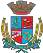 Câmara de Vereadores de Getúlio VargasBoletim Informativo Nº. 001/2017Sessão Ordinária do dia 2 de fevereiro de 2017, às 18h30min, realizada na sede do Poder Legislativo, na Sala das Sessões Engenheiro Firmino Girardello, sob a Presidência do Vereador Vilmar Antonio Soccol, Secretariado pelo Vereador Jeferson Wilian Karpinski, 2º Secretário, com presença dos Vereadores: Amilton José Lazzari, Aquiles Pessoa da Silva, Deliane Assunção Ponzi, Dinarte Afonso Tagliari Farias, Eloi Nardi, Ivonete Maria Delfino, Paulo Cesar Borgmann.PROPOSIÇÕES EM PAUTARequerimento n.º 001/17, de 02-02-2017 - Ivonete Maria Delfino, sugere a mesa diretora que realize Sessão Solene de homenagem aos 50 anos de fundação, da Ação Social Getuliense Nossa Senhora Da Salete – Lar Da Menina, em nosso município.APROVADO POR UNANIMIDADEProjeto de Lei n.º 001/17, de 30-01-2017 - Executivo Municipal – Autoriza o Poder Executivo Municipal a efetuar a contratação de Professores de Pedagogia em caráter temporário de excepcional interesse público.APROVADO POR UNANIMIDADEProjeto de Lei n.º 002/17, de 30-01-2017 - Executivo Municipal - Autoriza o Poder Executivo Municipal a efetuar a contratação de Professor de Português/Inglês em caráter temporário de excepcional interesse público.APROVADO POR UNANIMIDADEProjeto de Lei n.º 003/17, de 30-01-2017 - Executivo Municipal - Autoriza o Poder Executivo Municipal a efetuar a contratação de Técnico em Enfermagem, em caráter temporário de excepcional interesse público.APROVADO POR UNANIMIDADEIndicação n.º 001/17, de 31-01-2017 - Dinarte Afonso Tagliari Farias – Solicita que seja efetuada a limpeza do acostamento, no trecho entre Getúlio Vargas e Charrua, para segurança do trânsito.APROVADO POR UNANIMIDADECOMUNICADOSA Câmara de Vereadores está atendendo em turno único. O horário de atendimento ao público é das 7h30min às 13h30min, sem interrupção ao meio dia. No mês de fevereiro as próximas Sessões Ordinárias serão realizadas nos dias 16 e 23, às 18h30min, na Sala das Sessões Engenheiro Firmino Girardello, na Câmara de Vereadores. Para maiores informações acesse:www.getuliovargas.rs.leg.brGetúlio Vargas, 8 de fevereiro de 2017Vilmar Antonio SoccolPresidência